Convocatoria para el otorgamiento de becas para los estudiantes que apoyan en las actividades de la Sala de Informática y Cómputo para Alumnos.La Facultad de Química, por medio de la Secretaria de Planeación e Informática y la coordinación del Centro de Informática, convoca a los estudiantes de la Facultad de Química y carreras afines a Computación e Informática a participar en el otorgamiento de Becas para los estudiantes que apoyen en las actividades que se desarrollan en las salas de computo (SICA).RequisitosSer de nacionalidad mexicana.Brindar al menos 8 horas de servicio a la semana. Estar inscritos(as) en una licenciatura de la Facultad de Química o de alguna carrera afín a las áreas de Computación e Informática. Tener promedio mínimo de 7. No contar con algún beneficio equivalente de tipo económico otorgado para su educación que involucre presupuesto federal, estatal, municipal, local y/o institución privada.No haber sido sancionado bajo la legislación universitaria.Tener buena actitud de servicio.Tener buena disposición para el trabajo en equipo.Tener disponibilidad de horario durante los periodos intersemestrales y vacacionales a fin de apoyar con los cursos y exámenes que se llevan a cabo en este periodo y con el soporte técnico a los equipos de cómputo de las salas.Pasos Generales para solicitar la becaLos interesados podrán acudir al SICA 1 Ubicado en el sótano del edificio B con el jefe de área p.I.Q. Marcos Rene López Hernández a fin de llevar a cabo una entrevista, a partir del martes 22 de noviembre de 2016 y hasta el viernes 16 de diciembre 2016 en horario de 8:00 AM a 14:00 de lunes a viernes.  Presentar la siguiente Documentación: Copia de CURP.Historial Académico Actualizado. No mayor a 30 días, expedido y sellado por la Coordinación de Asuntos Escolares de su Escuela o Facultad.Comprobante de inscripción del semestre en curso.ActividadesLos becarios de las salas de cómputo llevan a cabo las siguientes actividades:Cumplir con el rol asignado por el jefe de área de las salas de cómputo, que está esta descrito en el Plan de Trabajo. Conocer y respetar el Reglamento para el uso de las salas de cómputoPuedes consultar el Plan de trabajo y el reglamento en la dirección electrónica: http://sitios.quimica.unam.mx/sica/NotasEl número de apoyos otorgados está sujeto a la disponibilidad presupuestal. El límite de máximo de becarios provenientes de otras carreras distintas a las que se cursan en la Facultad de Química se limita a 35% del total de Becarios por semestre. El periodo de actividades para los becarios comienza el día 5 de enero de 2017 y finaliza el día 30 de junio de 2017.Para mayor informaciónCorreo  sicafq@gmail.com Teléfono: 56223632Facebook: SICA. Sala de Informática y Cómputo para AlumnosPágina: http://sitios.quimica.unam.mx/sica/Ciudad Universitaria, Cd. Mx., a 17 de noviembre de 2016Elaboraron:Vo. Bo.__________________________________Ing. Aída A. Hernández QuintoSecretaria de Planeación e Informática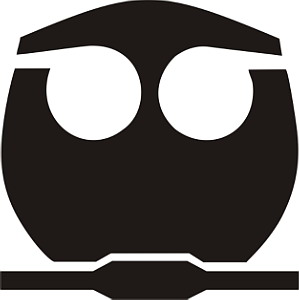 FACULTAD DE QUÍMICASECRETARÍA DE PLANEACIÓN E INFORMÁTICACENTRO DE  INFORMÁTICASalas de Informática y Computo para AlumnosSICA______________________________   Ing. Edgar Valentín López García Coordinador del Centro de informática______________________________________        p.IQ. Marcos René López HernándezJefe de Área SICA Salas de Informática y Cómputo para Alumnos